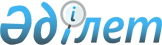 О внесении изменений в приказ Министра финансов Республики Казахстан от 16 марта 2015 года № 176 "Об утверждении Правил осуществления мониторинга сделок"Приказ Заместителя Премьер-Министра - Министра финансов Республики Казахстан от 3 июля 2023 года № 734. Зарегистрирован в Министерстве юстиции Республики Казахстан 10 июля 2023 года № 33045
      ПРИКАЗЫВАЮ:
      1. Внести в приказ Министра финансов Республики Казахстан от 16 марта 2015 года № 176 "Об утверждении Правил осуществления мониторинга сделок" (зарегистрирован в Реестре государственной регистрации нормативных правовых актов под № 10760) следующие изменения:
      в Правилах осуществления мониторинга сделок, утвержденных указанным приказом:
      пункт 2 изложить в следующей редакции:
      "2. Мониторинг сделок осуществляется путем наблюдения органами государственных доходов Республики Казахстан за ценами, применяемыми участниками сделок по международным деловым операциям по товарам (работам, услугам) согласно приказу Министра финансов Республики Казахстан от 19 марта 2015 года № 194 "Об утверждении Перечня товаров (работ, услуг), международные деловые операции по которым подлежат мониторингу сделок" (зарегистрирован в Реестре государственной регистрации нормативных правовых актов под № 10680) общая сумма доходов (расходов) и (или) обязательств по которым в отчетном финансовом году составляет не менее 250 000 месячного расчетного показателя, установленного законом о республиканском бюджете и действующего на первое января отчетного финансового года.";
      приложения 1 и 2 изложить в новой редакции согласно приложениям 1 и 2 к настоящему приказу.
      2. Комитету государственных доходов Министерства финансов Республики Казахстан в установленном законодательством Республики Казахстан порядке обеспечить:
      1) государственную регистрацию настоящего приказа в Министерстве юстиции Республики Казахстан;
      2) размещение настоящего приказа на интернет-ресурсе Министерства финансов Республики Казахстан;
      3) в течение десяти рабочих дней после государственной регистрации настоящего приказа в Министерстве юстиции Республики Казахстан представление в Департамент юридической службы Министерства финансов Республики Казахстан сведений об исполнении мероприятий, предусмотренных подпунктами 1) и 2) настоящего пункта.
      3. Настоящий приказ вводится в действие по истечении десяти календарных дней после дня его первого официального опубликования.
      "СОГЛАСОВАН"Бюро национальной статистикиАгентства по стратегическомупланированию и реформамРеспублики Казахстан
      Представляется: Комитет государственных доходовМинистерства финансов Республики Казахстан.Форма административных данных размещена на интернет-ресурсе:https://kgd.gov.kz/ru/content/transfertnoe-cenoobrazovanie-1-1Наименование формы административных данных:Отчетность по мониторингу сделок "Экспорт товаров (работ, услуг)".Индекс формы административных данных(краткое буквенно-цифровое выражение наименования формы): 1-Э ТРУПериодичность: ежегодная.Отчетный период: 20__год.Круг лиц, представляющих информацию: налогоплательщики, осуществляющиемеждународные деловые операции по товарам (работам, услугам) согласно Перечню,утверждаемому в соответствии с пунктом 2 статьи 6 Закона Республики Казахстан"О трансфертном ценообразовании", общая сумма доходов (расходов) и (или)обязательств по которым в отчетном финансовом году составляет не менее 250 000месячного расчетного показателя, установленного законом о республиканскомбюджете и действующего на первое января отчетного финансового года.Срок представления формы административных данных: ежегодно не позднее 15 маягода, следующего за отчетным годом.Примечание: пояснение по заполнению формы приведено в Правилахосуществления мониторинга сделок, утвержденных настоящим приказом. Отчетность по мониторингу сделок "Экспорт товаров (работ, услуг)"
      Продолжение таблицы
      Продолжение таблицы
      Продолжение таблицы
      Продолжение таблицы
      Представляется: Комитет государственных доходовМинистерства финансов Республики Казахстан.Форма административных данных размещена на интернет-ресурсе:https://kgd.gov.kz/ru/content/transfertnoe-cenoobrazovanie-1-1Наименование формы административных данных:Отчетность по мониторингу сделок "Импорт товаров (работ, услуг)".Индекс: 2-И ТРУ.Периодичность: ежегодная.Отчетный период: 20__ год.Круг лиц, представляющих информацию: налогоплательщики, осуществляющиемеждународные деловые операции по товарам (работам, услугам) согласно Перечню,утверждаемому в соответствии с пунктом 2 статьи 6 Закона Республики Казахстан"О трансфертном ценообразовании", общая сумма доходов (расходов) и (или)обязательств по которым в отчетном финансовом году составляет не менее 250 000месячного расчетного показателя, установленного законом о республиканскомбюджете и действующего на первое января отчетного финансового года.Срок представления формы административных данных: ежегодно не позднее15 мая года, следующего за отчетным годом.Примечание: пояснение по заполнению формы приведено в Правилах осуществлениямониторинга сделок, утвержденных настоящим приказом. Отчетность по мониторингу сделок "Импорт товаров (работ, услуг)"
      Продолжение таблицы
      Продолжение таблицы
      Продолжение таблицы
      Продолжение таблицы
					© 2012. РГП на ПХВ «Институт законодательства и правовой информации Республики Казахстан» Министерства юстиции Республики Казахстан
				
      Заместитель Премьер-Министра- Министр финансовРеспублики Казахстан

Е. Жамаубаев
Приложение 1 к приказу
Заместитель Премьер-Министра
- Министр финансов
Республики Казахстан
от 3 июля 2023 года № 734Приложение 1
к Правилам осуществления
мониторинга сделокФорма,
предназначена для сбора
административных данных
№
Индивидуальный идентификационный номер
Бизнес идентификационный номер
Наименование отправителя (экспортера)
Налоговый период
Дата декларации на товары (заявления)
№ декларации на товары (заявления)
Код товарной номенклатуры внешне –экономической деятельности Евразийского экономического союза
Наименование товара (работы, услуги)
Качественные характеристики товара (работы, услуги)
Репутация на рынке товаров (работ, услуг)
1
2
3
4
5
6
7
8
9
10
11
Страна отправления товара, выполнения работы, оказания услуги
Вид транспортировки
Страна происхождения товара (работы, услуги)
Производитель товара (работы, услуги)
Наличие товарного знака (торговой марки, бренда)
Условия поставки товара согласно ИНКО ТЕРМС
Дата отгрузки товара (работы, услуги)
Место отгрузки товара (работы, услуги)
Страна назначения товара (работы, услуги)
Пункт доставки товара (работы, услуги)
Наименование покупателя
12
13
14
15
16
17
18
19
20
21
22
Юридический адрес покупателя
Страна регистрации покупателя
Торгующая страна
Информация о взаимосвязанности сторон (продавца и покупателя)
Дата контракта (договора)
№ контракта (договора)
Дата и № счета-фактуры
Единица измерения товара
Объем реализации товара
Стоимость (в валюте контракта (договора)
Цена сделки (в валюте контракта (договора)
23
24
25
26
27
28
29
30
31
32
33
Валюта контракта (договора)
Курс тенге
Методология трансфертного ценообразования
Факторы, влияющие на установление цены сделки
Метод, применяемый для определения рыночной цены
Источник информации
Дифференциал (с расшифровкой)
Рыночная цена товара (работы, услуги)
Описание предпринимательской деятельности участника сделки (экспортера), отрасли деятельности и условий рынка
Стратегия бизнеса
Другая информация, обосновывающая правильность применения цены сделки товара (работы, услуги)
34
35
36
37
38
39
40
41
42
43
44
Другая информация, влияющая на величину отклонения цены сделки товара (работы, услуги) от рыночной цены
Прогноз цен на товары (работы, услуги) на экспортных рынках
Стратегия ведения деловых операций
Отчеты по международным стандартам бухгалтерского учета, в том числе финансовая отчетность
Функциональный анализ, анализ рисков, материальных и нематериальных активов
Маржа, комиссионное (агентское) вознаграждение торгового брокера, трейдера или агента либо компенсации за выполнение ими торгово-посреднических функций
Котировальный период
Цена из источника информации
45
46
47
48
49
50
51
52Приложение 2 к приказу
Заместитель Премьер-Министра
- Министр финансов
Республики Казахстан
от 3 июля 2023 года № 734Приложение 2
к Правилам осуществления
мониторинга сделокФорма,
предназначена для сбора
административных данных
№
Индивидуальный идентификационный номер
Бизнес идентификационный номер
Наименование отправителя (импортера)
Налоговый период
Дата декларации на товары (заявления)
№ декларации на товары (заявления)
Код товарной номенклатуры внешне-экономической деятельности Евразийского экономического союза
Наименование товара (работы, услуги)
Качественные характеристики товара (работы, услуги)
Репутация на рынке товаров (работ, услуг)
1
2
3
4
5
6
7
8
9
10
11
Страна отправления товара, выполнения работы, оказания услуги
Вид транспортировки
Страна происхождения товара (работы, услуги)
Производитель товара (работы, услуги)
Наличие товарного знака (торговой марки, бренда)
Условия поставки товара согласно ИНКО ТЕРМС
Дата отгрузки товара (работы, услуги)
Место отгрузки товара (работы, услуги)
Страна назначения товара (работы, услуги)
Пункт доставки товара (работы, услуги)
Наименование покупателя
12
13
14
15
16
17
18
19
20
21
22
Юридический адрес покупателя
Страна регистрации отправителя
Торгующая страна
Информация о взаимосвязанности сторон (продавца и покупателя)
Дата контракта (договора)
№ контракта (договора)
Дата и № счета-фактуры
Единица измерения товара
Объем реализации товара
Стоимость (в валюте контракта (договора)
Цена сделки (в валюте контракта (договора)
23
24
25
26
27
28
29
30
31
32
33
Валюта контракта (договора)
Курс тенге
Методология трансфертного ценообразования
Факторы, влияющие на установление цены сделки
Метод, применяемый для определения рыночной цены
Источник информации
Дифференциал (с расшифровкой)
Рыночная цена товара (работы, услуги)
Описание предпринимательской деятельности участника сделки (экспортера), отрасли деятельности и условий рынка
Стратегия бизнеса
Другая информация, обосновывающая правильность применения цены сделки товара (работы, услуги)
34
35
36
37
38
39
40
41
42
43
44
Другая информация, влияющая на величину отклонения цены сделки товара (работы, услуги) от рыночной цены
Прогноз цен на товары (работы, услуги) на экспортных рынках
Стратегия ведения деловых операций
Отчеты по международным стандартам бухгалтерского учета, в том числе финансовая отчетность
Функциональный анализ, анализ рисков, материальных и нематериальных активов
Маржа, комиссионное (агентское) вознаграждение торгового брокера, трейдера или агента либо компенсации за выполнение ими торгово-посреднических функций
Котировальный период
Цена из источника информации
45
46
47
48
49
50
51
52